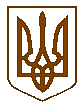 Баришівська  селищна  радаБаришівського  районуКиївської області	Р І Ш Е Н Н Я20.02.2020                                                                                       № 952-23-07Про затвердження Положення про апарат Виконавчого комітетуБаришівської селищної ради   На підставі ст. 26, 59 Закону України «Про місцеве самоврядування в Україні», рішення Баришівської селищної ради від 20.02.2020 № 951-23-07 «Про затвердження Положення про виконавчий комітет Баришівської селищної ради», з метою організації ефективного організаційного, інформаційного, аналітичного, програмного, кадрового, матеріально-технічного забезпечення діяльності ради, її виконавчого комітету та виконавчих органів ради, селищна радав и р і ш и л а :Затвердити Положення про апарат Виконавчого комітету Баришівської селищної ради ( Додається. )Контроль за виконанням рішення покласти на постійну комісію селищної ради з питань  прав людини, законності, депутатської діяльності, етики та регламенту.Селищний голова                                                                       О.П. Вареніченко 